Sept 18, 2016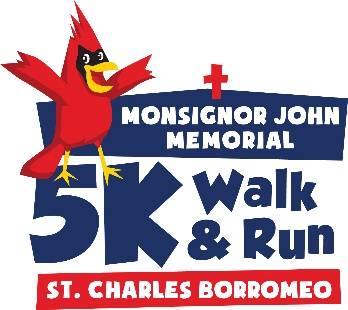 1:15pm – Kids’ Fun Run @ St. Charles Hession CenterI know that running a road race is potentially hazardous, which could cause injury or death. I will not enter and participate unless I am physically able and properly trained, and by my signature, I certify that I am medically able to perform in this event. I assume all risks associated with participating in this event. I attest that I have read the rules and agree to abide by them. Having read this waiver, I, for myself and anyone entitled to act on my behalf, waive and release Saint Charles, Cardinal Fest, all sponsors, and their representatives from all claims or liabilities of any kind. I grant permission to use my photographs, videos, recordings or any other record of this event for any legitimate purpose.Child Name 		___________________________________________Parent’s Signature 	____________________________________________Questions? Email: stcharlescardinalfest5k@gmail.com